О внесении изменения в решение Собрания депутатов города Канаш Чувашской Республики от 12 июля 2011 года № 10/3 В соответствии с Федеральным законом от 2 марта 2007 года № 25-ФЗ «О муниципальной службе в Российской Федерации», Законом Чувашской Республики от 5 октября 2007 года № 62 «О муниципальной службе в Чувашской Республике», Собрание депутатов города Канаш Чувашской Республики решило:1. Внести в решение Собрания депутатов города Канаш Чувашской Республики от 12 июля 2011 года № 10/3 «Об утверждении реестра должностей муниципальной службы в городе Канаш Чувашской Республики» (с изменениями от 24 мая 2013 года № 30/9, от 23 июля 2021 года №13/4) следующее изменение: Приложение № 1 к решению изложить в новой редакции согласно приложению к настоящему решению.2. Настоящее решение вступает в силу после его официального опубликования и распространяется на правоотношения, возникшие с 1 января 2023 года.Глава города                                                                                                                О.В. Савчук         Приложение к решению Собрания депутатов города Канаш Чувашской Республики от ______ №____«Приложение № 1 к решению Собрания депутатовгорода Канаш Чувашской Республикиот 12 июля 2011 г. N 10/3Реестр
должностей муниципальной службы в городе Канаш (*) Должность главы администрации города Канаш, назначаемого по контракту(**) Первая цифра регистрационного номера (код) обозначает порядковый номер раздела, вторая - должности, подразделенные по функциональным признакам (руководители - 1, специалисты - 2, обеспечивающие специалисты - 3), третья - группу должностей муниципальной службы (высшая - 1, главная - 2, ведущая - 3, старшая - 4, младшая - 5), четвертая и пятая - порядковый номер должности в группе должностей муниципальной службы.».Чăваш РеспубликинКанаш хулинДепутатсен пухăвĕйышĂну        ________ № ____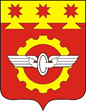    Чувашская РеспубликаСобрание депутатовгорода  КанашРЕШЕНИЕ ________ № ___Наименование должностиРегистрационный номер (код)Раздел I. Перечень должностей в исполнительно-распорядительных и иных органах местного самоуправленияРаздел I. Перечень должностей в исполнительно-распорядительных и иных органах местного самоуправления1. Должности руководителей1. Должности руководителейВысшая группа должностейГлава администрации города Канаш(*)1-1-1-01(**)Главная группа должностейЗаместитель главы администрации города Канаш1-1-2-01Управляющий делами администрации города Канаш1-1-2-02Ведущая группа должностейНачальник отдела администрации города Канаш1-1-3-012. Должности специалистов2. Должности специалистовВедущая группа должностейСоветник главы администрации города Канаш по работе с молодежью1-2-3-01Заместитель начальника отдела администрации города Канаш1-2-3-02Старшая группа должностейЗаведующий секторомПресс-секретарь главы администрации города Канаш Главный специалист-эксперт1-2-4-011-2-4-021-2-4-03Младшая группа должностейВедущий специалист-экспертСпециалист-эксперт1-2-5-011-2-5-02